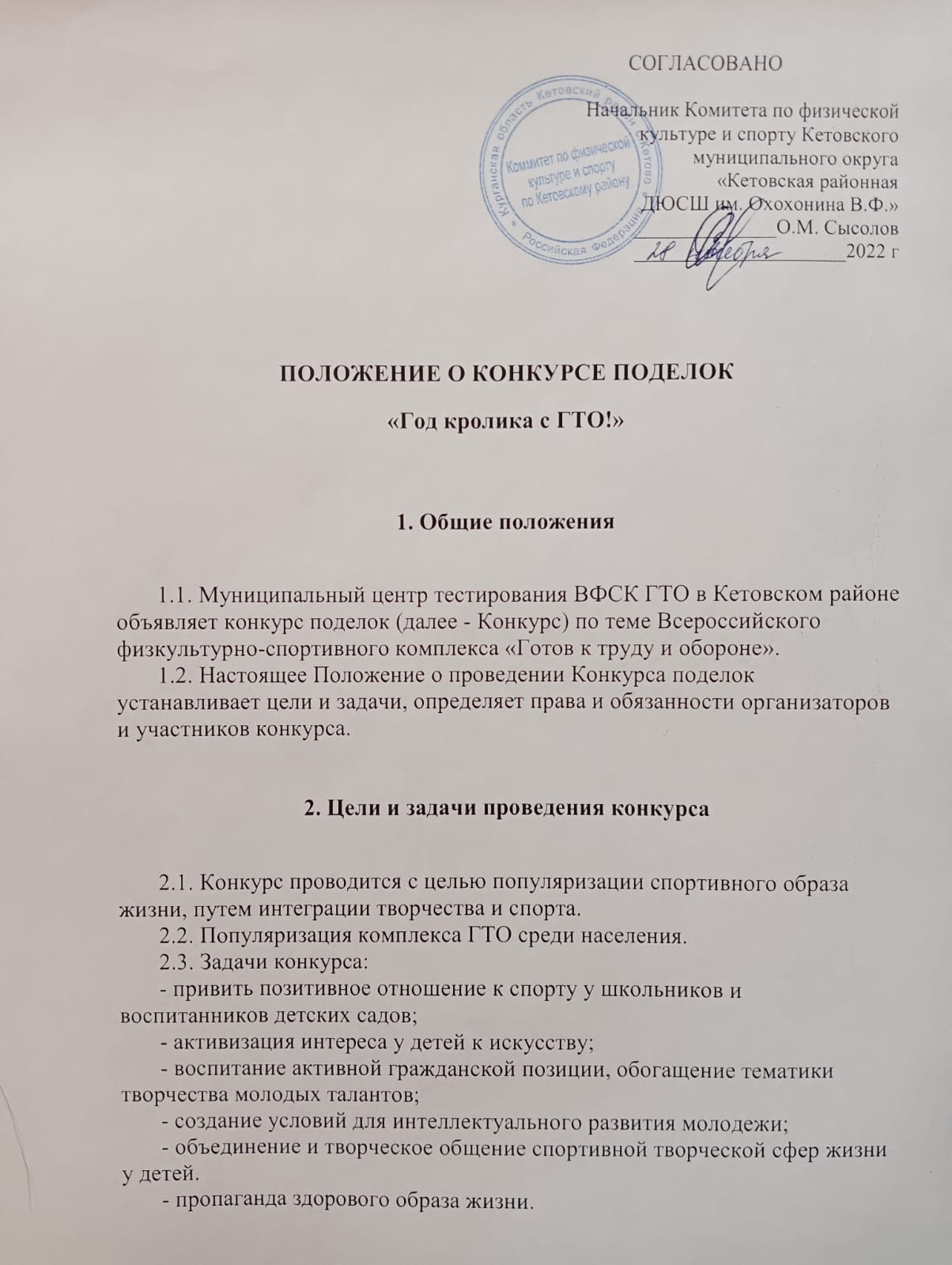 3. Организаторы Конкурса3.1. Организаторами конкурса являются Муниципальный центр тестирования ГТО в Кетовском районе.3.2. Организаторы конкурса оставляют за собой право публиковать  информацию в СМИ с соблюдением авторских прав.

4. Жюри Конкурса4.1. Поступившие конкурсные работы представляются в жюри. Каждая конкурсная работа оценивается пятью членами жюри.4.2. Членами жюри являются сотрудники «Детско-юношеской спортивной школы имени Охохонина В.Ф.» Главный судья соревнований – руководитель центра тестирования ГТО Варламова А.К.

5. Критерии оценки конкурсных работ- креативность и аккуратность;- соответствие предложенной тематике.

6. Участники Конкурса6.1. К участию в конкурсе приглашаются дети 6-12 лет (I-III ступень ГТО), ЗАРЕГИСТРИРОВАННЫЕ в АИС ГТО. Дети 6 лет, которые являются воспитанниками детских садов, принимают участие по отдельной категории (I ступень – детские сады).7. Требования к представляемым материалам7.1. Творчески представить символ года в выполнении любого спортивного элемента/норматива ГТО (символика ГТО приветствуется).7.2. Работы могут быть представлены в различных видах декоративно-прикладного искусства: аппликация, лепка из пластилина и другие.7.3. Используемые материалы: цветная бумага, картон, пластилин, пряжа и иное.7.4. Поделка должна соответствовать тематике конкурса!7.5. Работы фотографируются в общем виде и с автором поделки.7.6. Присылая работы, необходимо указать: название, ФИО автора, дата рождения, УИН, детский сад/школа.
8. Сроки и порядок участия8.1. Конкурс проводится с 1 декабря 2022 года по 31 декабря 2022 года. 8.2. Работы принимаются до 31 декабря до 14:00.8.3. Итоги конкурса и публикация результатов будут проведется 11 января 2023 года.8.4. Работы высылать в любом удобном мессенджере* с пометкой «КОНКУРС поделок, РАЙОН (школа/детский сад), ФИО УЧАСТНИКА, ДАТА РОЖДЕНИЯ (ПОЛНОСТЬЮ), УИН НОМЕР» (WhatsApp, Viber) по номеру +7(912)979-13-51, На почту: gtoketovo2020@mail.ru Вк: https://vk.com/gto_ketovo *ОГРОМНАЯ ПРОСЬБА НЕ ДУБЛИРОВАТЬ СВОИ РАБОТЫ И НЕ ВЫСЫЛАТЬ НА КАЖДЫЙ УКАЗАННЫЙ МЕССЕНДЖЕР/ПОЧТУРаботы принимаются в любом стиле, должны содержать тематику, которая касается комплекса «Готов к труду и обороне» (ГТО), Спорт и Здоровый Образ Жизни в интеграции с ГТО, выполнение нормативов ГТО и прочее.

9. Подведение итогов9.1. Подведение итогов и определение победителей будет проводиться в соответствии с возрастной ступенью участника (I, II, III ступени комплекса ГТО и I ступень – садик - отдельно).9.2. Победители и призеры Конкурса награждаются грамотами и призами.9.3. Информация об итогах Конкурса и победителях будет размещена на официальном сайте в группе Вконтакте (https://vk.com/gto_ketovo) 